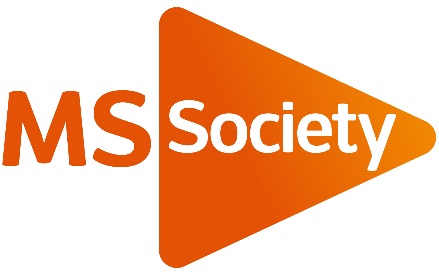 A5 Two-sided leafletImages (if using your own) should be uploaded to MS order form.Group name and email (must be MS email)Front cover text (word count guide 60 words)Front cover image description  (Include name of image which will be uploaded to MS forms)   Back cover page optional - group information (name, titles of volunteer team and group contact details) and image 